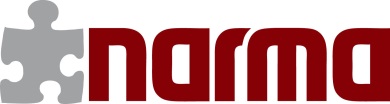 Vårkonferanse 2018Open ScienceDetaljert program: narma.noKonferansen holder sted ved Thon Hotel Arena, Lillestrøm6. mars 20186. mars 20186. mars 2018-10.00REGISTRERINGREGISTRERING10.00VELKOMMEN VELKOMMEN 10.15 – 13.00INNLEDENDE PLENUM: "Open Science"INNLEDENDE PLENUM: "Open Science"13.00 - 14.00Lunsj Lunsj 14.00 - 17.00Parallellsesjoner dag 1Parallellsesjoner dag 114.00 - 17.00Kompetanseutvikling: Utvikling gjennom profesjonalisering og soft-skills 14.00 - 17.00Administrativ støtte til forskeres karriereutvikling 14.00 - 17.00Konfidensialitets- og intensjonsavtaler. Hva er forskjellen på en samarbeidspartner og en underleverandør. Unntaket for FoU-tjenester i anskaffelsesregelverket14.00 - 17.00Responsible Research and Innovation (RRI)17.30 - 18.30NARMA  årsmøteNARMA  årsmøte19.00 -Konferansemiddag med underholdningKonferansemiddag med underholdning7. mars 20187. mars 20187. mars 201809.00 - 11.40Parallellsesjoner dag 2Parallellsesjoner dag 209.00 - 11.40Leiestedsmodellen og nasjonale forskningsinfrastrukturer09.00 - 11.40EUs 9. rammeprogram og EØS09.00 - 11.40Forskningsetikk11.40 - 12.00PausePause12.00 - 13.00Avsluttende plenum:John-Arne Røttingen, administrerende direktør, ForskningsrådetAvsluttende plenum:John-Arne Røttingen, administrerende direktør, Forskningsrådet13.00 - 14.00LunsjLunsj